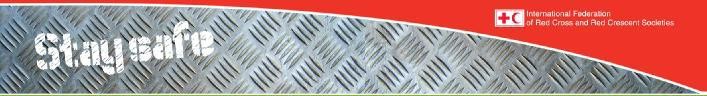 Relocation Plan forCountry Office Chile in Santiago (2019)Annex:Security levels/phases and actions by the delegation.PhasesThe IFRC Country Cluster Office uses the IFRC standardized security phases used for all IFRC international operations."Situation normal: no major security concerns"Indicators/Trigger pointsRare incidents in the field; occasional armed and/or violent contact.Passenger and goods vehicles moving more or less freely throughout the area of operations.No restriction on movement by the authorities or security forces.No or little indication of civil unrest.Low crime rate.Plan of actionProvided the indicators above apply, no measures need to be taken. Security incident reports are to continue to be sent to the ARO Security Coordinator."Working conditions allow programs to continue: there are some security concerns – a situation of heightened security awareness is initiated"Indicators/Trigger pointsIn some of the countries of responsibility for the office almost daily but localized incidents of crime are reported in relation with civil, political and/or organized conflict.Passenger and goods vehicle services at times disrupted due to security issues.Checkpoints active and heightened presence of arms carriers.Increase in civil unrest, political and social conflict.Increase in violent crimes.Plan of actionProvided the indicators above apply, no particular measures need to be taken.The Head of Country Office in consultation with the Head of Country Cluster, Americas Regional Director and the Geneva Security Unit, may consider implementing a travel restriction for visits by external personnel if the situation deteriorates.Any incident is to be reported to the Regional Security Coordinator and Regional Director as soon as possible for follow up.Regular security updates to be provided to the Security Unit in Geneva."Working conditions do not allow proper access to beneficiaries. Risk to RC/RC personnel severe. Tight security management needed. Need to reduce number of expatriates and activities.”IndicatorsRegular and widespread armed contact and security force sweepings.Heightened tension throughout the country and in towns.Civilian transport considerably reduced due to security concerns.Checkpoints active and a heightened presence of arms carriers.Expatriates restricted to major towns/key base locations without clearance to move to the field.Riots, political and social breakdown.Declared state of natural disaster.State of emergency declared by authorities.Uncontrolled violent crime against expatriates.Plan of actionProvided indicators above apply, the following measures must be taken into consideration:Activities may continue close to the respective offices, but the number of RC/RC personnel is to be reduced to an acceptable minimum that can allow operations to continue.The Head of Country Office in consultation with HOCC, Security Coordinator, Regional Director, and the Security Unit, will normally implement a travel restriction for visits by external personnel.No major road movements are to take place unless explicitly authorized by the authorities/security forces after submission of movement notification.Withdrawing expatriate RC/RC personnel are to remain in their respective offices and ensure they are in contact with the Regional Director to await further instructions.All RC/RC personnel are to carry mobile phones and essential phone numbers with them always.Ensure that for any personnel there is enough food reserves available (7 days stock)Ensure there is appropriate communication equipment (phones, and spare batteries etc.) and that these are tested and operational.Review close down/handover proceduresRegular security updates to be provided to the Security Unit in Geneva."The security conditions do not allow work: risk to RC/RC personnel extreme."IndicatorsWidespread armed confrontationsArmed assaults against expatriates and NGO staffGovernment orders expatriates to withdraw from specific regionsDiplomatic or humanitarian community relocationsDirect attack on or against RC/RC MovementComplete breakdown of law and orderPlan of actionVehicle use to be minimized and personnel to remain in their respective offices/homes until further notice.Thorough security checks are to be done before any road movement is authorized.All road movement requires coordination and convoy with NS or ICRC vehiclesPersonnel to ensure they are in regular contact with the Regional Security Coordinator and Security Unit in Geneva, and to await further instructions.RC/RC expatriates must have one bag of essentials (e.g. documents, some clothes, personal computer, etc.), ready for immediate departure. This must not weigh more than 20 kg.Regular contact between delegation and Security Unit in Geneva.Where possible, international relocation will commence from the nearest international airport.Relocation overland by vehicle must be taken with caution and up-to-date security information.Relocation points and means will be assessed per the situation.Close down or handover procedures must be in accordance with procedures outlined in the Delegates’ Handbook.If the situation does not allow for relocation, RC/RC personnel may be directed to ‘hibernate’ until they can be relocated or until the situation stabilizes.HibernationIn some circumstances, particularly in Red and Orange Phases, the options to hibernate may be considered the preferred option by the Regional Director acting on the advice of the Security Unit in Geneva.Hibernation involves remaining in-doors in prepared locations and waiting to see if the situation stabilizes. In the case of hibernation, the Country Office personnel and family will remain in their apartment or hotel in Santiago de Chile until otherwise informed. The following preparations are to be undertaken:Communication is to be established and maintained between the IFRC Country Office, Panama Regional Office, Regional Security Coordinator and the Security Unit in Geneva. There must be back up communication systems available.The hibernation location is to be clearly marked with the IFRC logo and flag unless the security situation is such that this will create an added risk.Food, water and fuel reserves are to be established for a minimum of 14 days.First aid and hygiene supplies are to be established for 14 days.Declaration of PhasesThe security phases may be implemented in sequential order or as the situation dictates.Different operational areas within the same country may have different security phases if the security situation varies in across the country.Yellow Phase will be declared by the Head of Country Office in consultation with the Regional Security Coordinator and Regional Director at his/her discretion. The Regional Office and the Security Unit in Geneva must be notified of this designation.Orange Phase will be declared by the Regional Director in consultation with the Americas Regional Office / Security Coordinator and the manager of the Security Unit in Geneva.Red Phase will be declared by the Regional Director, following authorization of the Under-Secretary General of the Federation responsible for Regional Offices, and consultation with Regional Security Coordinator and the Manager of the Security Unit in Geneva. This process is subject to time constraints.A return to ‘normal’ may be implemented by the Regional Director with respect to Yellow or White Phases. If Orange and Red Phases have been implemented, the decision to return to a lower phase will be taken by the Americas Region Office Security Coordinator point and the manager of the Security Unit Geneva on the advice of the Head of Region.List of personnel to be relocated and dutiesLocation of residences and contact numbersRest of personnel on attached list.Crisis support liaisonIn the event of the declaration of Orange or Red phases, the Head of Country Office will liaise with:Head of Country Cluster Office in Buenos AiresChile Red Cross President or Director GeneralRegional Director in PanamáRegional Security Coordinator in PanamaGVA Under Secretary General Responsible for Regional OfficesGVA Security Unit ManagerStaff actions during and individual preparations tasks before relocation.Assembly pointsPrimary Assembly Point (PAP): Main IFRC office Address: Santa Maria #150, Providencia, Santiago de Chile, Chile  This site has been chosen for hibernation due This site has been chosen for hibernation due is relative secure, large enough to accommodate all delegates and vehicles. There is communication equipment, emergency stocks, and a hospital nearby.Secondary Assembly Point (SAP): Capitán Ignacio Carrera Pinto 044, Nuñoa, Ñuñoa, Región Metropolitana, ChileThis site has been chosen for hibernation due is relative secure, large enough to accommodate all delegates and vehicles. There is communication equipment, emergency stocks, and a hospital nearby.Routes to be used for the relocationWill be advised accordingly. Should anybody be unable for whatever reason to assemble at PAP or SAP, then s/he must:Attempt to contact Head of Country Office or, or another appropriate person;Not move from present location before receiving new instructions from the Head of Country Office and the situation is perceived as safe;Not take unnecessary risks.Relocation points and means from Santiago de Chile:Primary means: By air – Aeropuerto Internacoinal Arturo Merino BenitezSecondary means: By air – Aerodromo Alberto Santos DumontTertiary means, - Aerodromo Chicureo o Base Aérea El BosqueFinal last resort by road through Chile through Mendoza – Cristo Redentor / Paso los Libertadores to Argentina.Communications / reporting (pre, during and post relocation)Pre-relocationMobile phoneDuring relocationMobile phonePost relocationMobile phoneMonitoring of situation and information flowsThe Head of Country Office with the support of Regional Security Coordinator is to gather information from all available sources to provide security situation updates. The default will be one SitRep per day provided to all RC/RC personnel (at 18:00), with additional briefings as the situation demands.Liaison networking (Geneva, ICRC, PRC, UN, INGO’s and Embassies)The Head of Country Office with the support of regional Security focal point, will keep in close communication with the ARC, ICRC security contact point, UN security unit, and other security contacts, as appropriate, for up-to-date situation monitoring. Information from Embassies regarding Hibernation/Relocation plans will be taken into consideration, (N.B. Federation Delegates have no obligation to relocate on Embassy recommendation/orders since they are under Federation contract). Regular reports will be submitted to the Security Unit in Geneva.Assets and equipment to be relocated.All equipment and assets to be remain in Delegate’s residences. A list of equipment and materials must be made available.Relocation BagPersonal Relocation Bags are not to weigh more than 20 kg. The following must be included:PhaseStatusPriorityPersonnelDuties in all PhasesOrangeNon- Essential1Accompanying family members and dependents.RC/RC expatriates not in senior management positions.Consultants and visitors.Follow instructions from the Regional Director and adhere to timings given.OrangeNon- Essential2RC/RC expatriates not essential to continuation of programs.RC/RC expatriates exposed to increasedhealth risks: elderly, pregnant or people with reduced immunity.Follow instructions from the Regional Director and adhere to timings given.OrangeNon- Essential3RC/RC expatriates experiencing difficulties in coping with the situation. Technical Delegates.Certain nationalities that may become a target.Admin Officers and Assistants.Follow instructions from the Regional Director and adhere to timings given.RedEssential4Region DirectorLiaise with the CRC, ICRC.As necessary, liaise with the UN, the broader NGO community and external Security actors and local Security Forces.Account for all IFRC Personnel.Maintain communications with the Geneva Security UnitIssue additional instructions and/or alter this plan as necessary Advice IFRC in Geneva, ICRC and PRC of completion of withdrawal.PositionPhysical AddressContact NumberHead of Country Cluster OfficeAlexandre Claudon deVernisyParera 171 10A, Buenos Aires Argentina+54 9 11 30044360Head of Country Office – IFRC Migration ConsultantRuth RomeroAvenida San Sebastián 2966, Las Condes, Santiago de Chile+56 9 4147 6871+56Roles & Responsibilities of the Crisis Management Group (CMG)ResponsibleLiaise with crisis support personnelHead of Country OfficeMonitoring general situation of security developmentsHead of Country OfficeMonitoring situation developments via telecom system, local and international radio and TV broadcastsHead of Country OfficeLogistical arrangements for the various phases of relocationHead of Country OfficeListing of all Federation assets to be left behind in the office and warehouseHead of Country OfficeListing of all Federation assets to be taken with from the office andwarehouseHead of Country OfficeListing of all private assets to be left behind in residences and warehouseHead of Country OfficeThe assembly and organized movements of all personnel to be relocatedHead of Country OfficeThe assembly and organized movements of all personnel to be withdrawnHead of Country OfficeThe management of financial mattersHead of Country OfficeThe management of administrative mattersHead of Country OfficeSecuring of essential and sensitive documentsHead of Country OfficeCommunication with Secretariat, ICRC,Other agencies, Authorities and respective EmbassiesHead of Country OfficePublic relations (Communication with local people, the local and international press)Head of Country OfficeContinuation of programsAll staffMonitoring of the various tasks being implementedHead of Country OfficeCurrent visa for entry countriesHead of Country Cluster OfficeProvision of transportHead of Country OfficePacking of “Relocation-bag” *All delegatesPassportsPrescriptionsID cardCredit card, bank check and cashFederation BadgePlane tickets (if issued)ContractYour personal fixed assets listDrivers LicenseLaptop and other smaller electronicsCellular Phone / Sat Phone (if issued)Change of clothesMedicationsSpare keys (house, flat, car etc.)Medical records / immunization cardsSnacks and drinksSpare glassesPersonal hygiene itemsSchool records for children (if applicable)Mosquito domeBirth certificatesSleeping bagMarriage certificates (if applicable)Personal items